메타버스 융합 산학협력 프로젝트
(성균관대학교 SW융합대학 실감미디어공학과)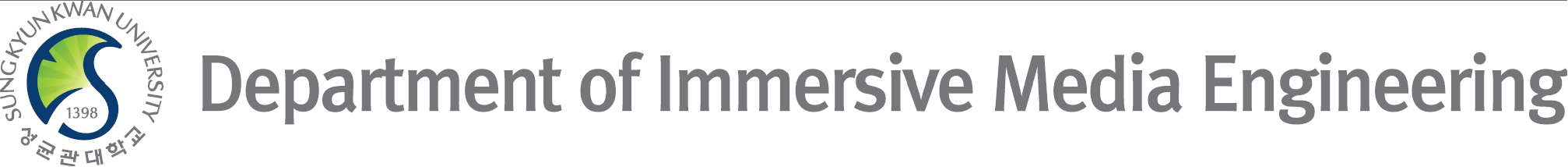 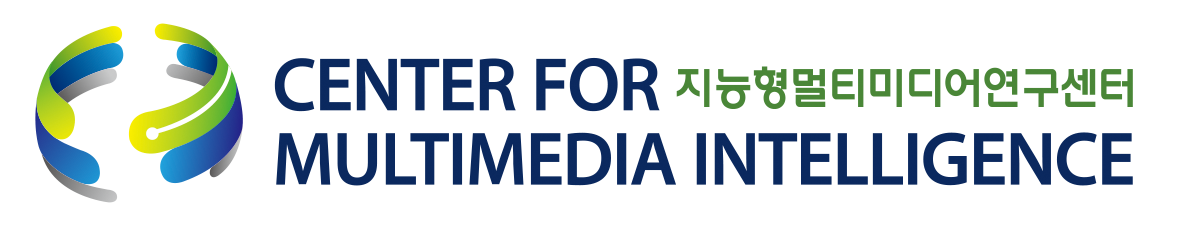 연구책임자성균관대학교 
교수명협력업체업체명 연구책임자성균관대학교 
교수명담당자성명,직함,연락처,이메일서명서명산학 협력 연구 내용산학 협력 연구 내용산학 협력 연구 내용산학 협력 연구 내용연구주제연구 제목연구 제목연구 제목연구의 목표 및 필요성연구의 목표 및 필요성연구의 목표 및 필요성연구의 목표 및 필요성연구 계획 및 협력 방안연구 계획 및 협력 방안연구 계획 및 협력 방안연구 계획 및 협력 방안1차년도 진행 상황1차년도 진행 상황1차년도 진행 상황1차년도 진행 상황2차년도 진행 계획2차년도 진행 계획2차년도 진행 계획2차년도 진행 계획